											ПРОЕКТ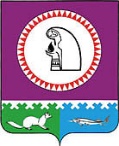 О внесении изменений в постановлениеадминистрации Октябрьского района от 01.10.2015 № 22531. Внести изменения в постановление администрации Октябрьского района                              от 01.10.2015 № 2253 «О Порядке проведения оценки регулирующего воздействия проектов муниципальных нормативных правовых актов администрации Октябрьского района, и экспертизы принятых администрацией Октябрьского района муниципальных нормативных правовых актов, затрагивающих вопросы осуществления предпринимательской и инвестиционной деятельности» (далее – постановление):1.1. В пункте 32 приложения № 1 к постановлению слова «20 календарных дней» заменить словами «10 календарных дней».1.2. В приложении № 2 к постановлению:1.2.1. В пункте 28 слова «уполномоченным органом» заменить словами «регулирующим органом».1.2.2. Пункт 29 изложить в новой редакции:«29. При подготовке сводного отчета регулирующим органом заполняются все разделы, предусмотренные формой сводного отчета (Приложение № 4 к постановлению) и обеспечивается представление информации, необходимой для подготовки заключения уполномоченным органом.». 2. Опубликовать настоящее постановление в официальном сетевом издании «октвести.ру» и разместить на официальном сайте Октябрьского района.3. Контроль за выполнением постановления оставляю за собой.Глава Октябрьского района					  		  А.П. Куташова Муниципальное образование Октябрьский районАДМИНИСТРАЦИЯ ОКТЯБРЬСКОГО РАЙОНАПОСТАНОВЛЕНИЕМуниципальное образование Октябрьский районАДМИНИСТРАЦИЯ ОКТЯБРЬСКОГО РАЙОНАПОСТАНОВЛЕНИЕМуниципальное образование Октябрьский районАДМИНИСТРАЦИЯ ОКТЯБРЬСКОГО РАЙОНАПОСТАНОВЛЕНИЕМуниципальное образование Октябрьский районАДМИНИСТРАЦИЯ ОКТЯБРЬСКОГО РАЙОНАПОСТАНОВЛЕНИЕМуниципальное образование Октябрьский районАДМИНИСТРАЦИЯ ОКТЯБРЬСКОГО РАЙОНАПОСТАНОВЛЕНИЕМуниципальное образование Октябрьский районАДМИНИСТРАЦИЯ ОКТЯБРЬСКОГО РАЙОНАПОСТАНОВЛЕНИЕМуниципальное образование Октябрьский районАДМИНИСТРАЦИЯ ОКТЯБРЬСКОГО РАЙОНАПОСТАНОВЛЕНИЕМуниципальное образование Октябрьский районАДМИНИСТРАЦИЯ ОКТЯБРЬСКОГО РАЙОНАПОСТАНОВЛЕНИЕМуниципальное образование Октябрьский районАДМИНИСТРАЦИЯ ОКТЯБРЬСКОГО РАЙОНАПОСТАНОВЛЕНИЕМуниципальное образование Октябрьский районАДМИНИСТРАЦИЯ ОКТЯБРЬСКОГО РАЙОНАПОСТАНОВЛЕНИЕ«»2015г.№пгт. Октябрьскоепгт. Октябрьскоепгт. Октябрьскоепгт. Октябрьскоепгт. Октябрьскоепгт. Октябрьскоепгт. Октябрьскоепгт. Октябрьскоепгт. Октябрьскоепгт. Октябрьское